Zpráva o činnosti knihovnyza rok 2022MÍSTNÍ KNIHOVNA KOBYLÍprofesionální veřejná knihovnaorganizační složka obceZákladní údajeAdresa:				Kobylí 661, 691 10  KobylíTelefon:				731 514 400E-mail:				knihovna@kobyli.czURL:					http://www.knihovnakobyli.webk.czZřizovatel:				Obec KobylíStarosta:				Mgr. Pavel KotíkPočet obyvatel:			1969Evidenční číslo MK ČR:		507Sigla:					BVG508Počet zaměstnanců:		1Knihovnice:				Taťána RosochováStav knihovního fondu:		9 701 (k 31.12.2022)Základní charakteristika knihovny, prostorové a technické vybaveníMístní knihovna Kobylí je profesionální veřejná knihovna. Knihovna sídlí v suterénu budovy základní školy. Vchod do knihovny je samostatný bezbariérový. Se základní školou je knihovna propojena dveřmi, které jsou využívány při besedách se žáky ZŠ.Knihovna má k dispozici místnost s oddělením pro děti a mládež, s oddělením pro dospělé a s výpůjčním pultem; dále potom sklad, kuchyňku a ve vstupní chodbě sociální zařízení.V oddělení pro dospělé čtenáře jsou uživatelům k dispozici 3 počítače pro práci s internetem a on-line katalogem. Ve všech prostorách knihovny je wi-fi síť pro práci na vlastním zařízení. Naše knihovna využívá knihovnický systém Clavius.Knihovna je organizační složkou Obce Kobylí. Pro veřejnost je otevřena od úterý do pátku v celkovém počtu 21 hodin týdně, pracovní úvazek knihovnice je 40 hodin týdně. Provozní dobaNákup, zpracování a evidence knihovního fonduV roce 2022 bylo zaevidováno 235 nových knih. Převážná část byla zakoupena, a to téměř výhradně prostřednictvím akvizičního portálu Team Library, který umožňuje knihovnám nákup nových knih se slevou 30 až 33 %. Využíváme rovněž projekt Česká knihovna na doplnění fondu nekomerční českou literaturou. Současně s doplňováním knihovního fondu probíhá průběžně i jeho aktualizace – jsou vyřazovány a odepsány knihy opotřebované, zastaralé, duplikáty. Tyto jsou po schválení zřizovatelem nabídnuty ostatním knihovnám, a poté za symbolickou částku zájemcům z řad návštěvníků knihovny. Zbylé jsou k rozebrání zdarma, případně odvezeny do sběru. Vyřazeno bylo 809 svazků.V roce 2022 proběhla řádná revize knihovního fondu, která se v knihovně naší velikosti provádí v souladu s legislativou každých 5 let. Podle evidenčních podkladů měl mít revidovaný knihovní fond 10 315 svazků, z toho bylo na regále 9 749 svazků, půjčených 557 svazků a nezvěstných 9 svazků, které byly následně z fondu vyřazeny.Služby knihovnyKnihovna půjčuje beletrii, naučnou literaturu a časopisy pro dospělé a pro děti a mládež z vlastního fondu a z výměnného fondu Břeclav. Registrovaným čtenářům půjčuje rovněž společenské hry a Albi tužku a „kouzelné čtení“. Zprostředkovává výpůjčky dokumentů z ostatních knihoven (a také ostatním knihovnám) v ČR prostřednictvím meziknihovní výpůjční služby (MVS). Nabízí přístup k internetu pomocí pevné i wi-fi sítě. Čtenáři mohou využívat on-line katalog knih, který je přístupný na našem webu, vstupovat do svého čtenářského konta, vybírat a objednávat si knihy z domova a v knihovně si je pouze vyzvednout, popřípadě si rezervovat tituly, které momentálně nejsou k dispozici. Zájemcům obalujeme sešity a knihy. Během celého roku, nejvíce v srpnu a září, bylo obaleno více jak 350 knih.Statistické údaje za rok 2022Knihovní fondUživateléVýpůjčkyOstatní údajeNejžádanější dokumenty v roce 2022Knihy dospělí: Körnerová, Hana Marie – Hlas kukačky, Owens, Delia – Kde zpívají raci, Tučková, Kateřina – Bílá Voda Knihy mládež: Kinney, Jeff – Deník malého poseroutky, Butler, Dori Hillestad – Strašidelná knihovna, Prasátko PepaPořádané akceV roce 2022 bylo knihovnou uspořádáno celkem 29 kulturních akcí pro školy a veřejnost, kterých se zúčastnilo 510 návštěvníků. Fotografický kroužek se v knihovně sešel celkem 7x v celkovém počtu 35 dětí.V březnu v rámci Měsíce čtenářů knihovnu postupně navštívili žáci z 1. i 2. stupně základní školy:1. třída – beseda s knihou Jak se O stalo králem4. třída – beseda České pověsti a legendy6.A a 6.B – beseda Pohádky Boženy Němcové7.A a 7.B – beseda pověsti a práce s textem8.A a 8.B (3 skupiny) – práce s textemDo knihovny se také přišly podívat děti z mateřské školy. Povídali jsem si o jaru a děti nakonec nakreslily obrázky jarních kytiček.V dubnu bylo pro veřejnost zorganizováno Jarní korálkové tvoření s paní Lenkou Uhlířovou. Vyráběli jsme náramky a motýlky a nechyběla ani „kavárna“ s občerstvením. Celkem se této akce zúčastnilo 26 dětí a rodičů.V měsíci dubnu pokračovaly návštěvy dětí ze základní školy:2. třída – orientace a fungování knihovny3. třída – pohádky Václava Čtvrtka a práce s textem5. třída – dílna čtení a práce s textem.V měsíci červnu jsme v knihovně v rámci projektu Knížka pro prvňáčka předávali žákům 1. třídy knížku Dubánek a tajný vzkaz a zároveň proběhlo pasování na čtenáře, kdy jsme mezi sebou přivítali 13 nových čtenářů. Proběhly další besedy se žáky základní školy:9.A – práce s textem a výběr knih9.B (chlapci) – práce s textem a výběr knih9.B (dívky) – práce s textem a výběr knih.V říjnu během týdne knihoven proběhlo další tvoření, tentokrát na téma malování na kamínky. Vzniklo spoustu krásných kamínkových obrázků, ať už akrylovými barvami nebo fixami. Malovat přišlo 25 dětí a rodičů. Opět nechyběla kavárna s občerstvením. Proběhla také beseda s žáky 5. třídy – dílna čtení a práce s knihou.V měsíci listopadu jsme stihli předat Slabikáře prvňáčkům. Tentokrát se mohli zúčastnit i jejich patroni z 9. třídy, kteří jim pomáhali s připravenými úkoly. Po jejich splnění si převzali z rukou pana ředitele nové Slabikáře. Dále proběhly další besedy se žáky základní školy:3. třída – čtení s porozuměním a výběr knih do lavice4. třída – vyhledávání knih podle zadání a práce s nimiV prosinci následovaly další besedy:2. třída – povídání o Vánocích a vánoční kvíz6.A – bajky a pohádky, výběr knih, vánoční kvíz6.B – bajky a pohádky, výběr knih, vánoční kvíz8.A a 8.B (2 skupiny) – dílna čtení a práce s knihou.Ostatní aktivityPracovní náplň knihovníka zahrnuje kromě samotného  půjčování nespočet různorodých činností, které je potřeba udělat nezávisle na provozní době – vypracování ročního výkazu a výroční zprávy, sledování knižního trhu a objednávání novinek, jejich následné knihovnické zpracování (vkládání do on-line katalogu, značení, obalování, propagace), objednání, evidence a značení periodik, výběr a evidence knih z výměnného fondu Břeclav, práce s knihovním fondem (vřazování vrácených výpůjček, opravy, rovnání a aktualizace fondu),evidence čtenářů a správa registračních a sankčních poplatků, údržba a kontrola databází knihovního systému, statistiky, aktualizace webových a facebookových stánek, příspěvky do zpravodaje obce, komunikace s uživateli (e-mail, telefon), příprava a realizace akcí pro veřejnost, výměna zkušeností a spolupráce s ostatními knihovnami - knihovnice se pravidelně zúčastňuje porad a seminářů, které pro knihovny okresu připravuje regionální oddělení Městské knihovny Břeclav. V roce 2022 knihovnice absolvovala on-line vzdělávání Dotační titul Obecní knihovny 2022 – jak uspět s žádostí, v Moravské zemské knihovně Brno to byly semináře Nová tvář a funkce portálů Knihovny.cz a Digitalniknihovna.cz a Jihoslovanské literatury v současných českých překladech, v Městské knihovně Břeclav to byly školení: Program Canva, Jak vyplnit žádost o dotaci a Roboti, ozoboti, blueboti a virtuální realita jako nástroj k podpoře digitální gramotnosti a vzdělávání v knihovnách.Knihovna se zapojuje do celostátních akcí jako je Týden knihoven, Březen měsíc čtenářů a projekt Knížka pro prvňáčka.Místní knihovna Kobylí je institucionálním členem SKIPu (Svaz knihovníků a informačních pracovníků) a je zapojena do Benchmarkingu knihoven (měření a srovnávání výkonu knihoven).Fotogalerie – besedy s dětmi ze základní školy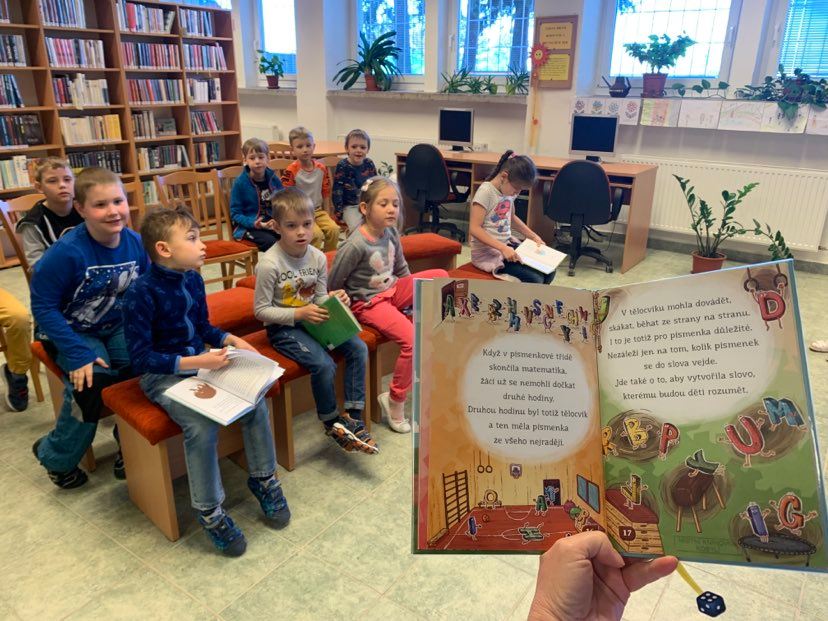 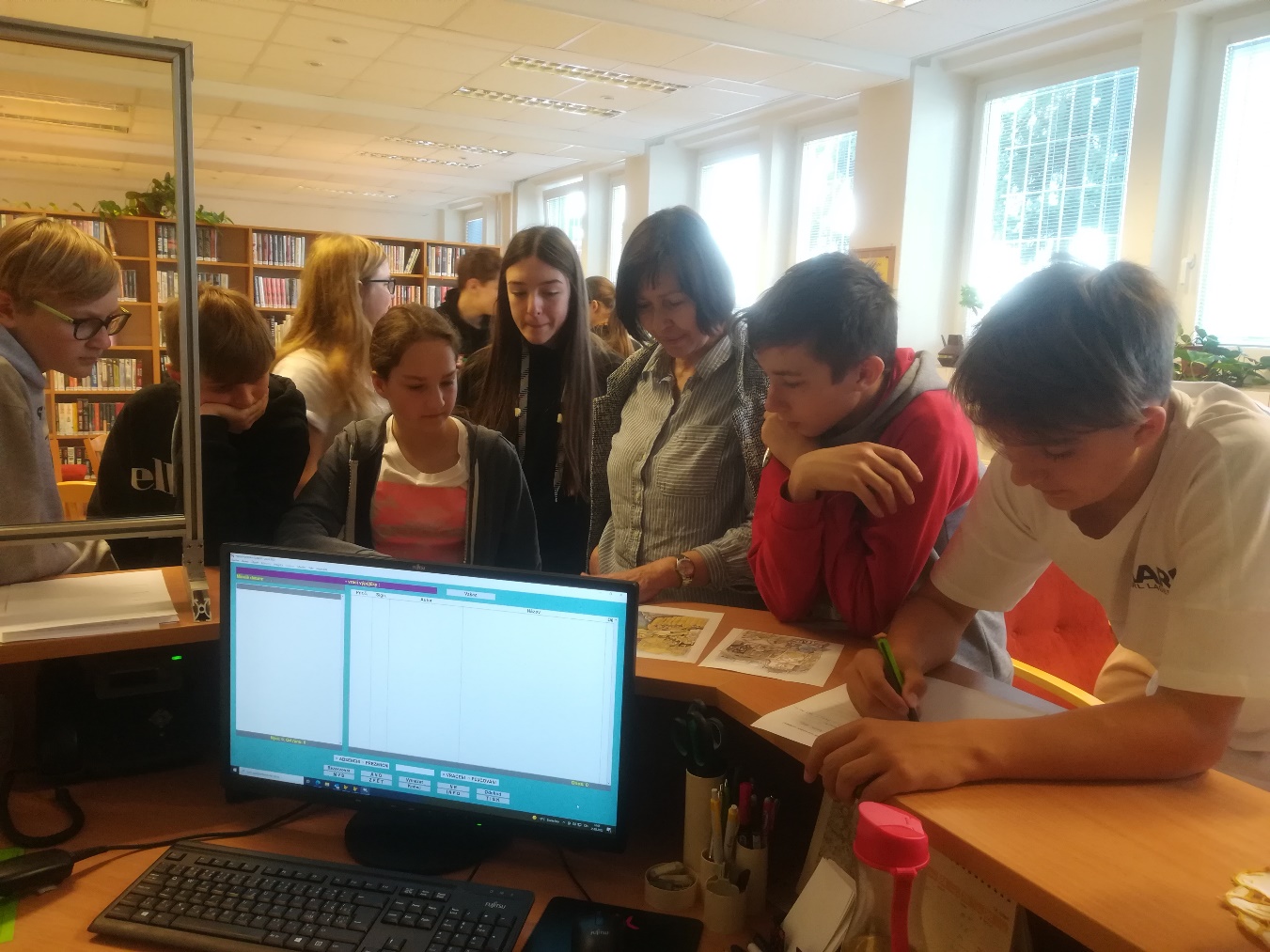 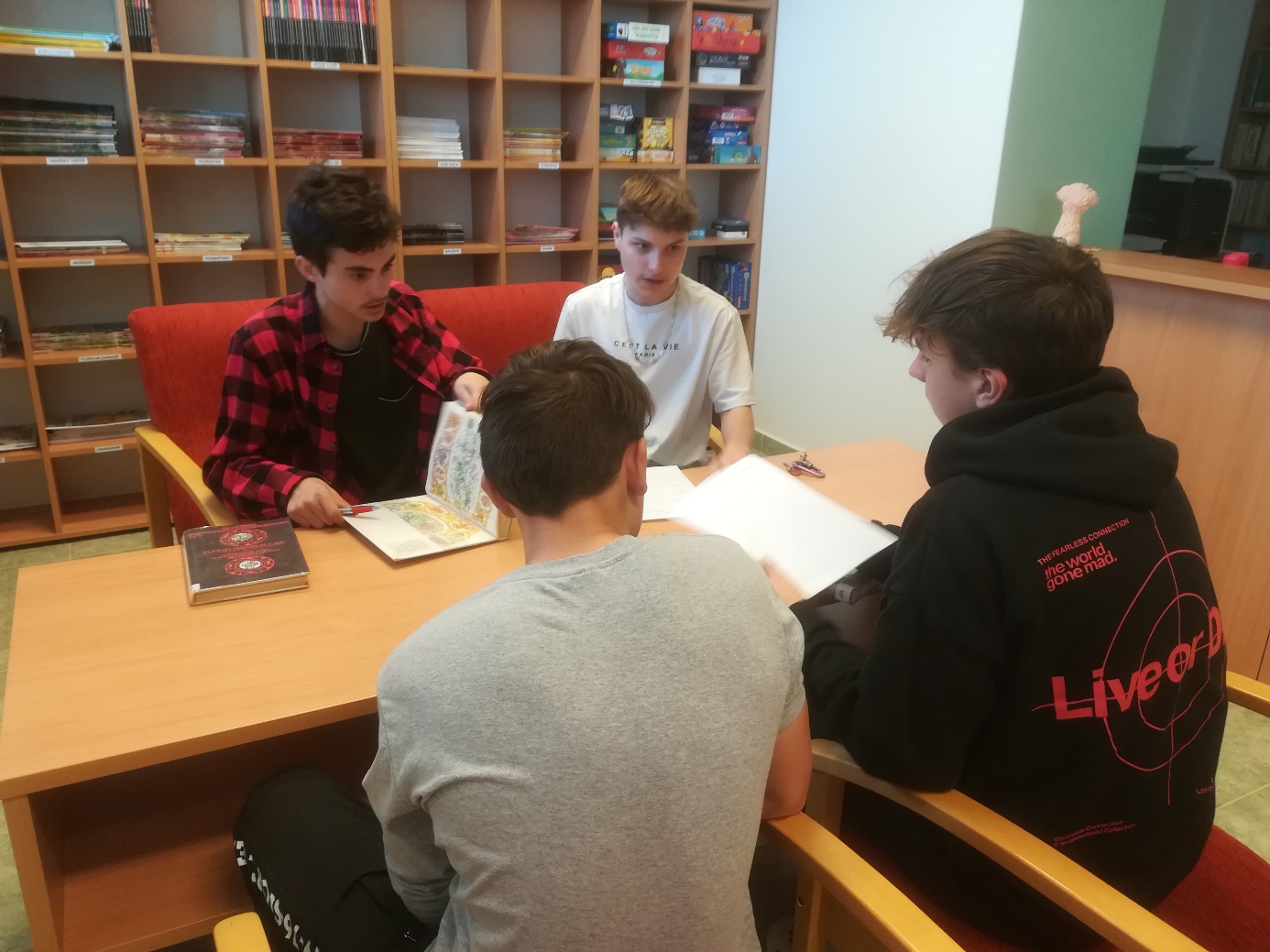 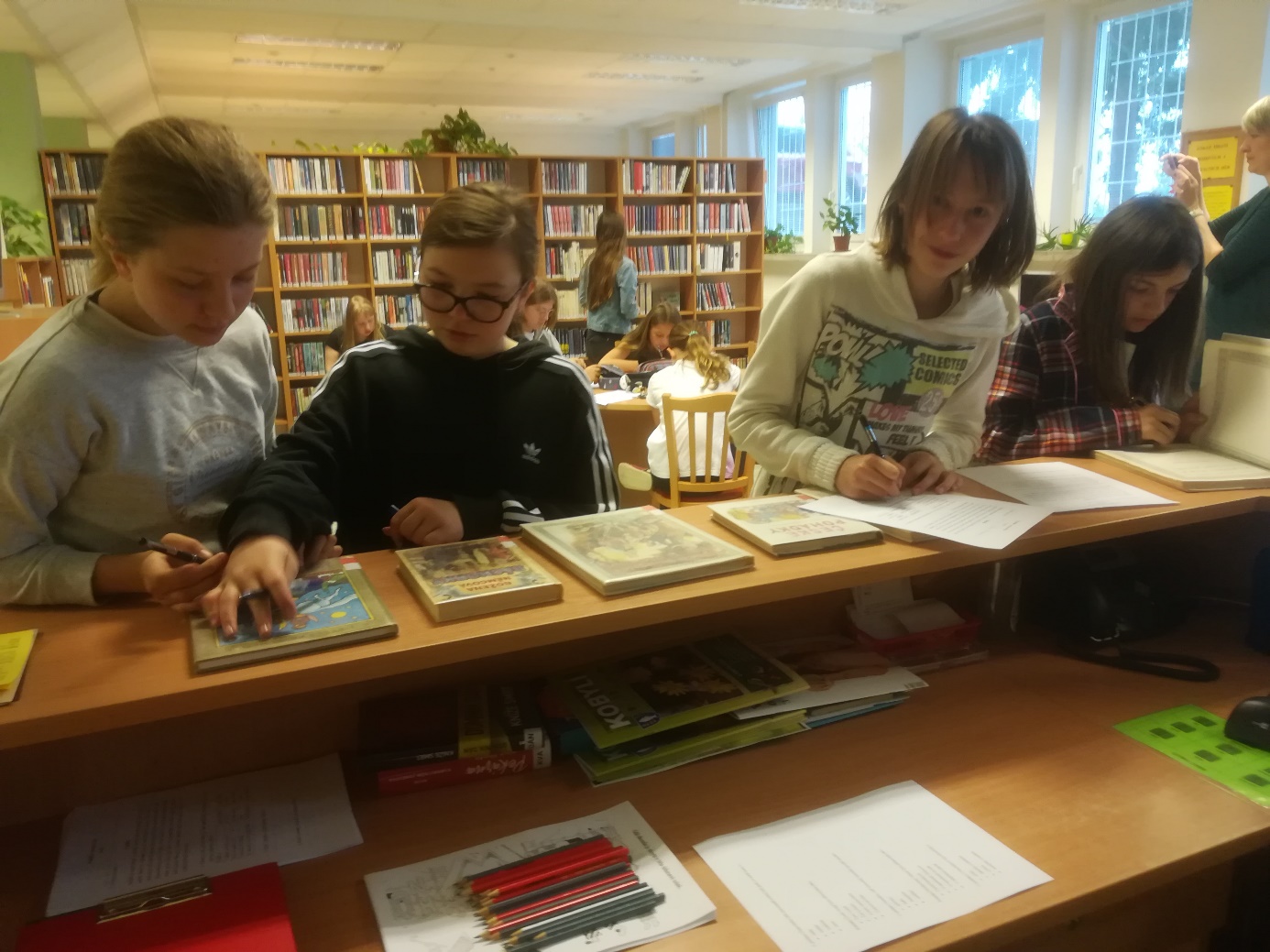 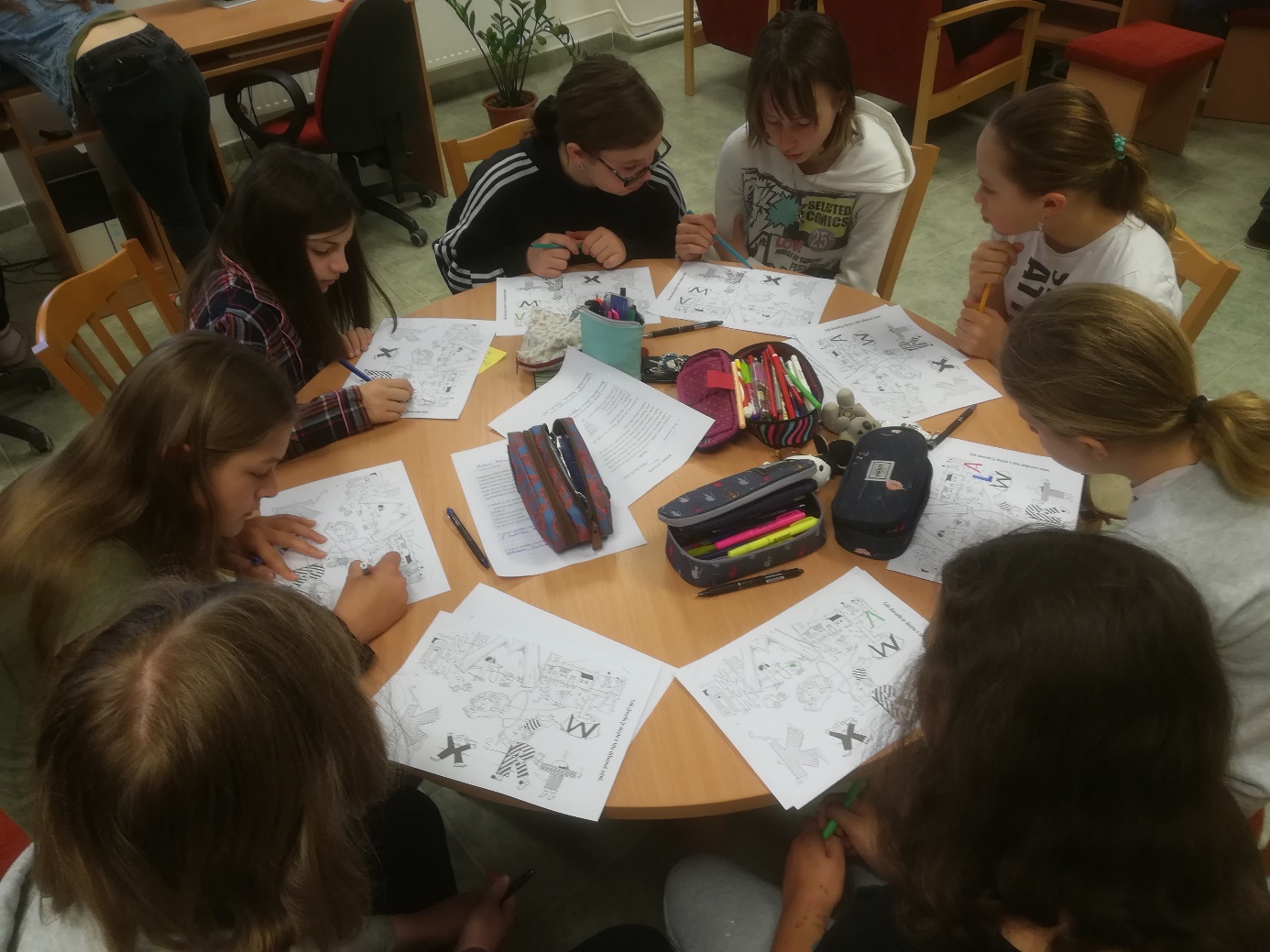 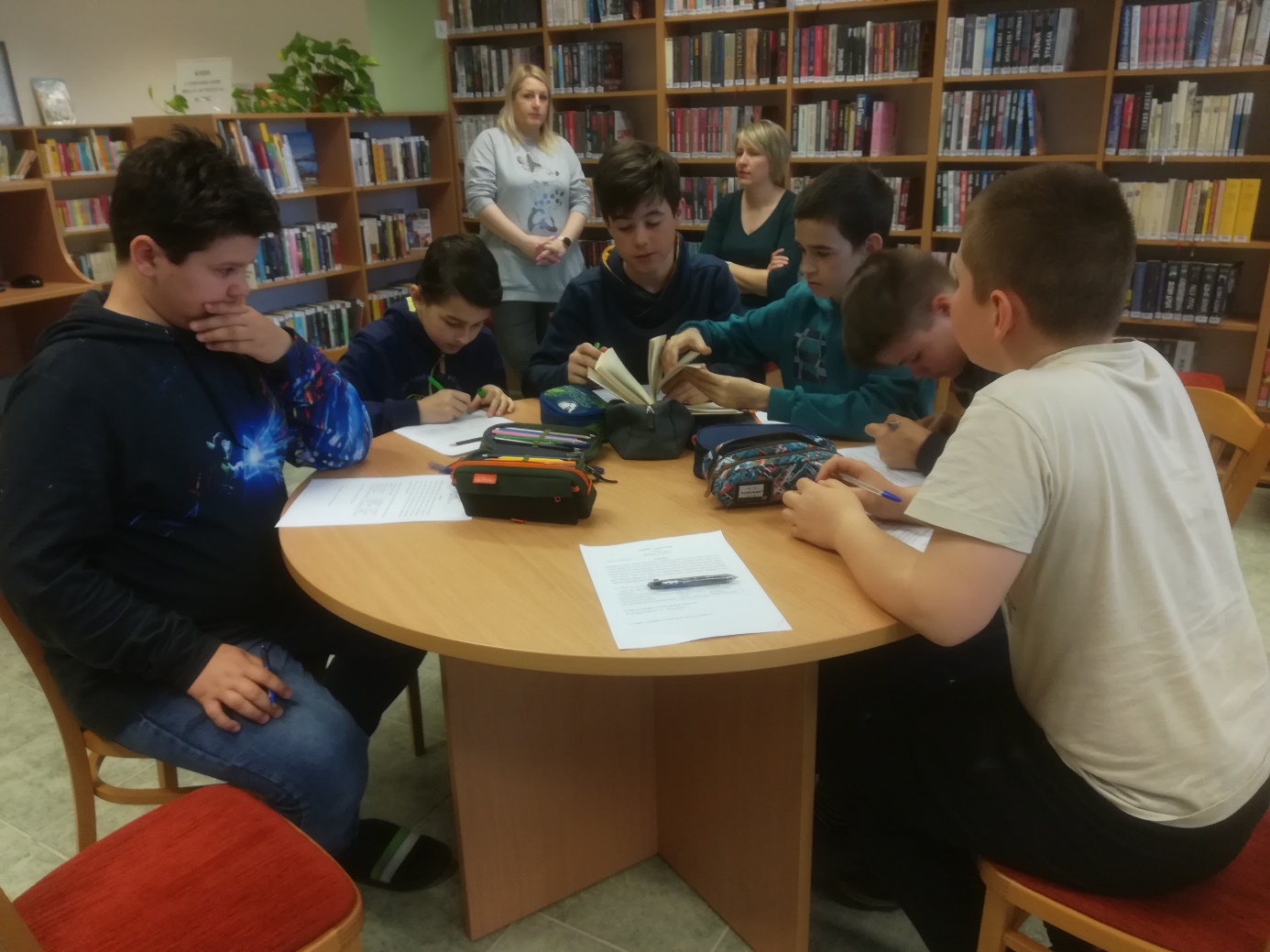 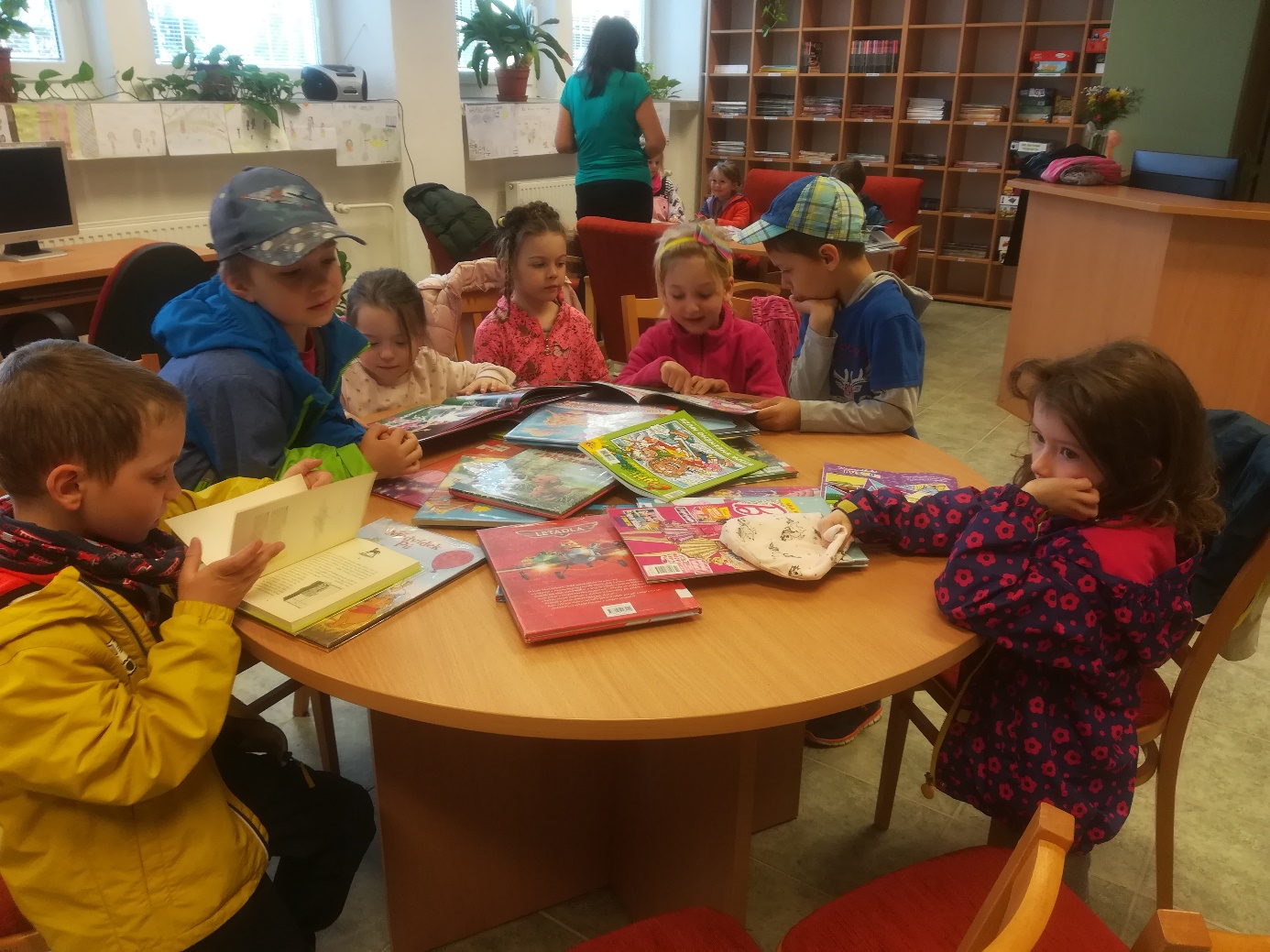 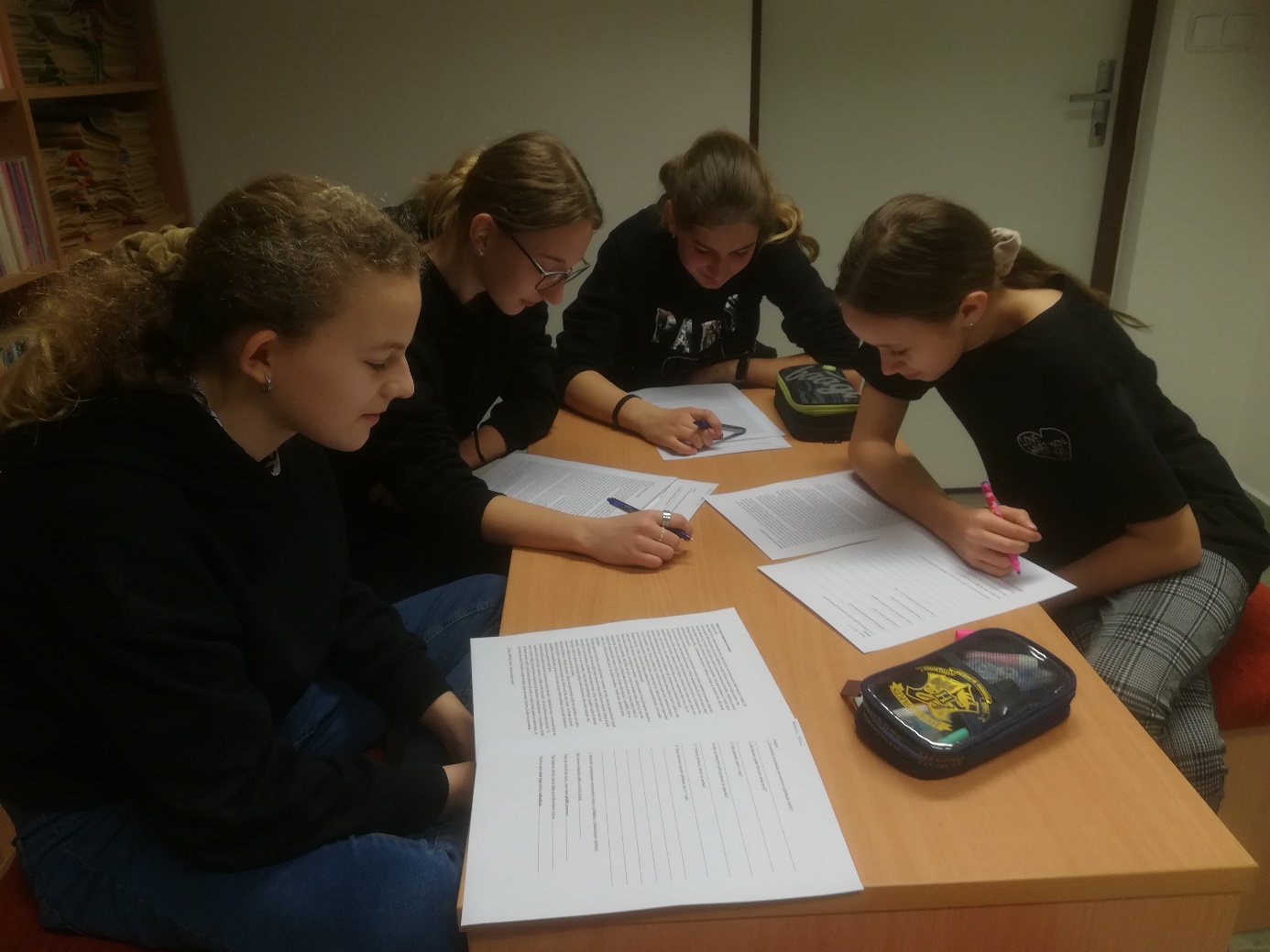 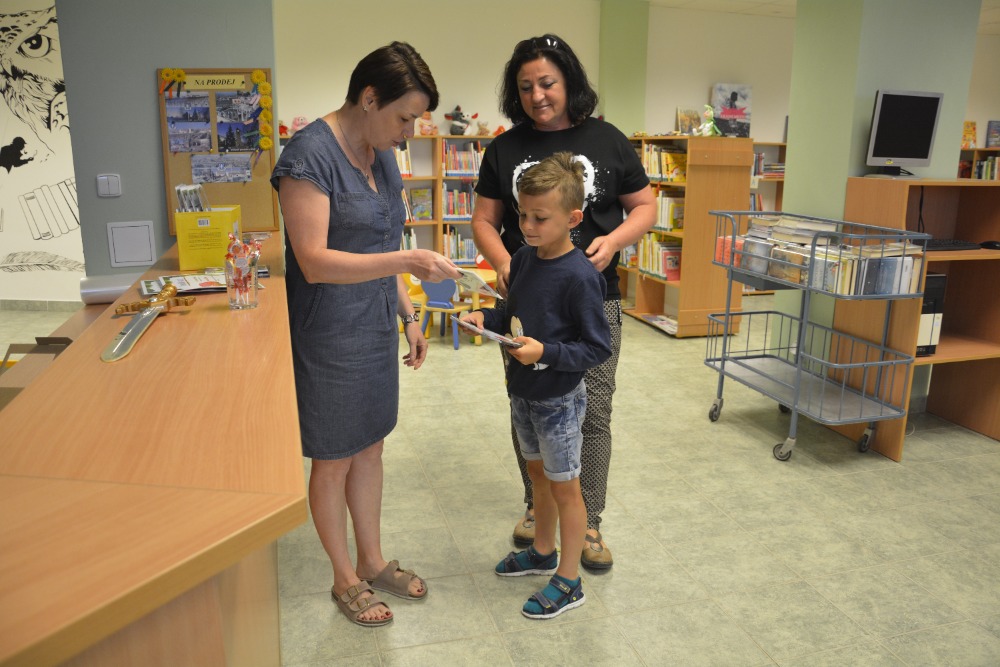 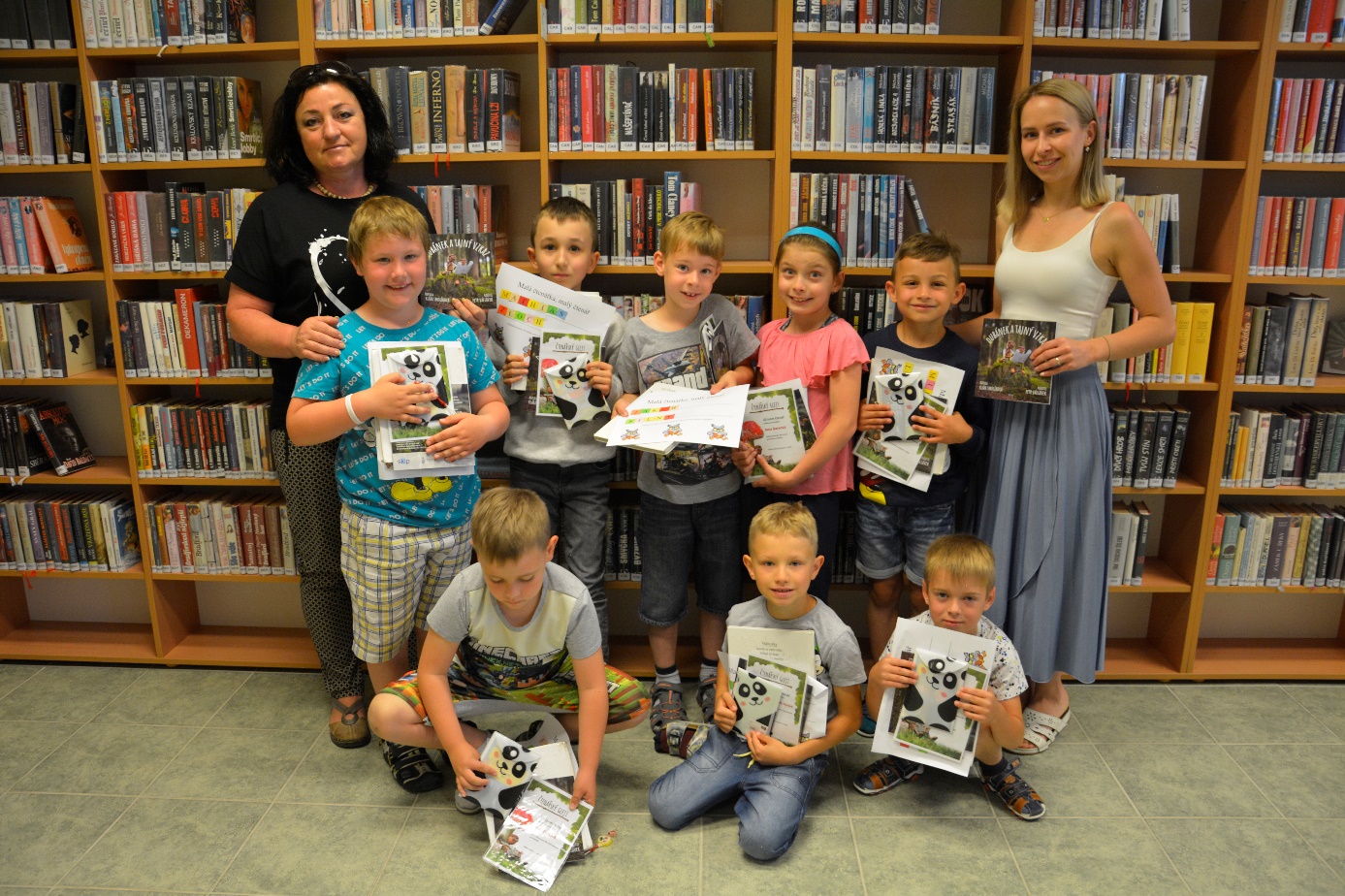 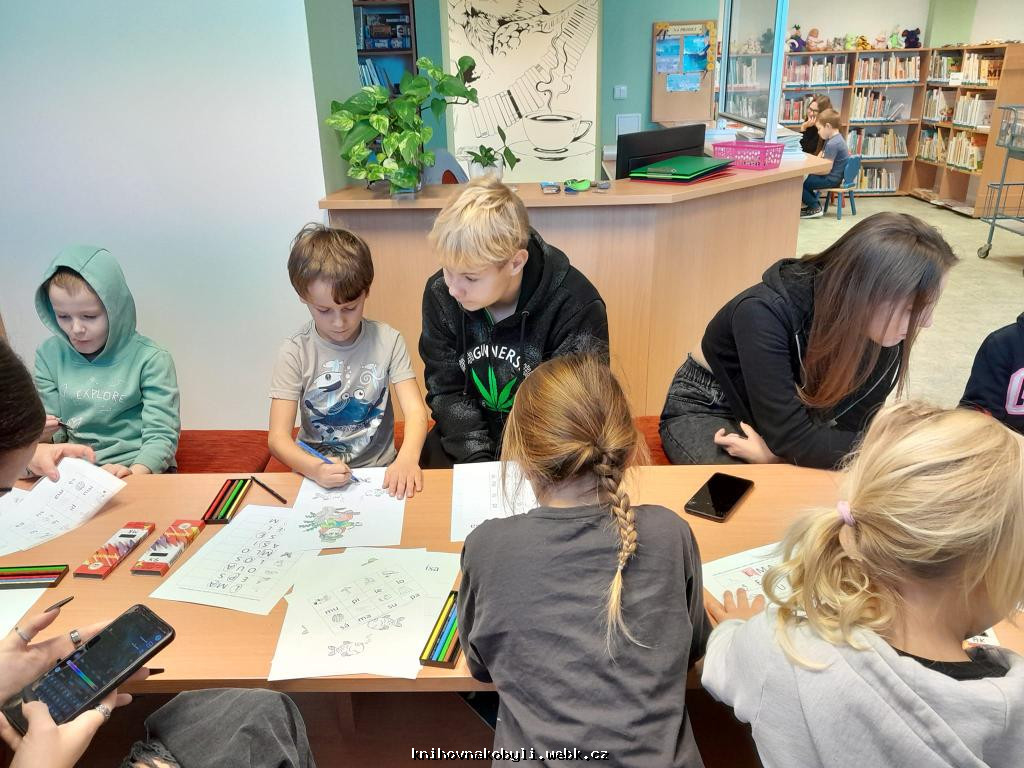 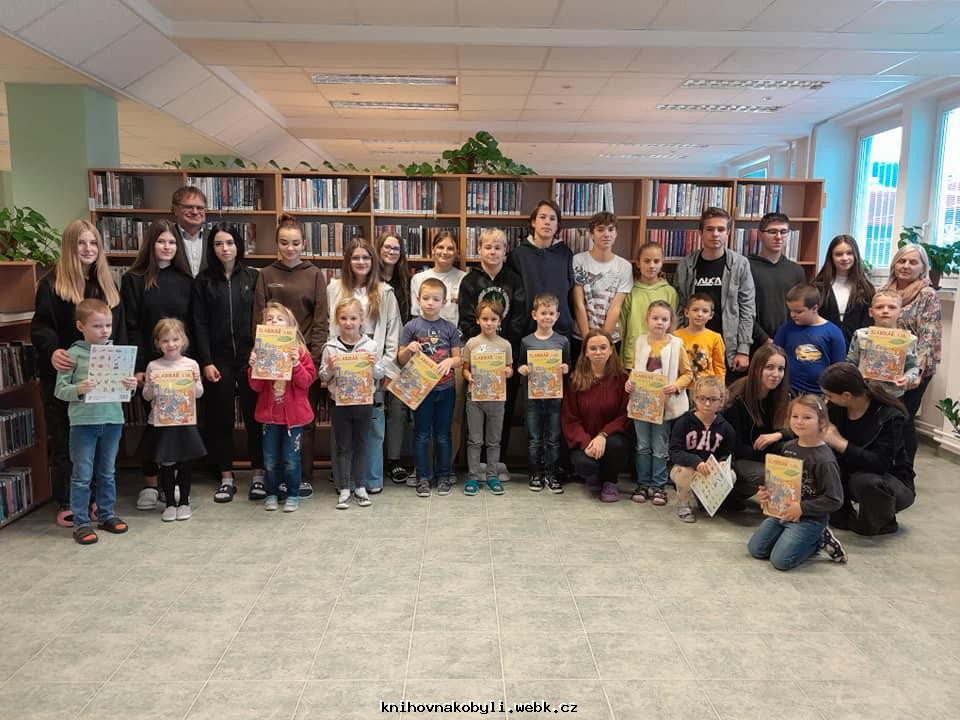 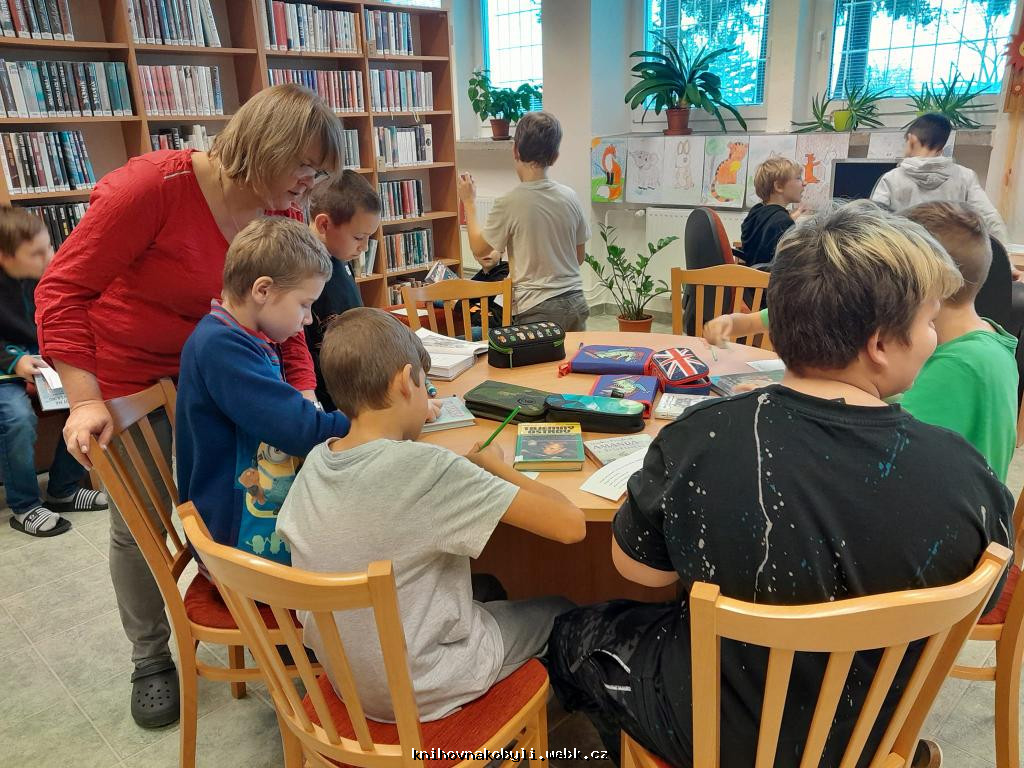 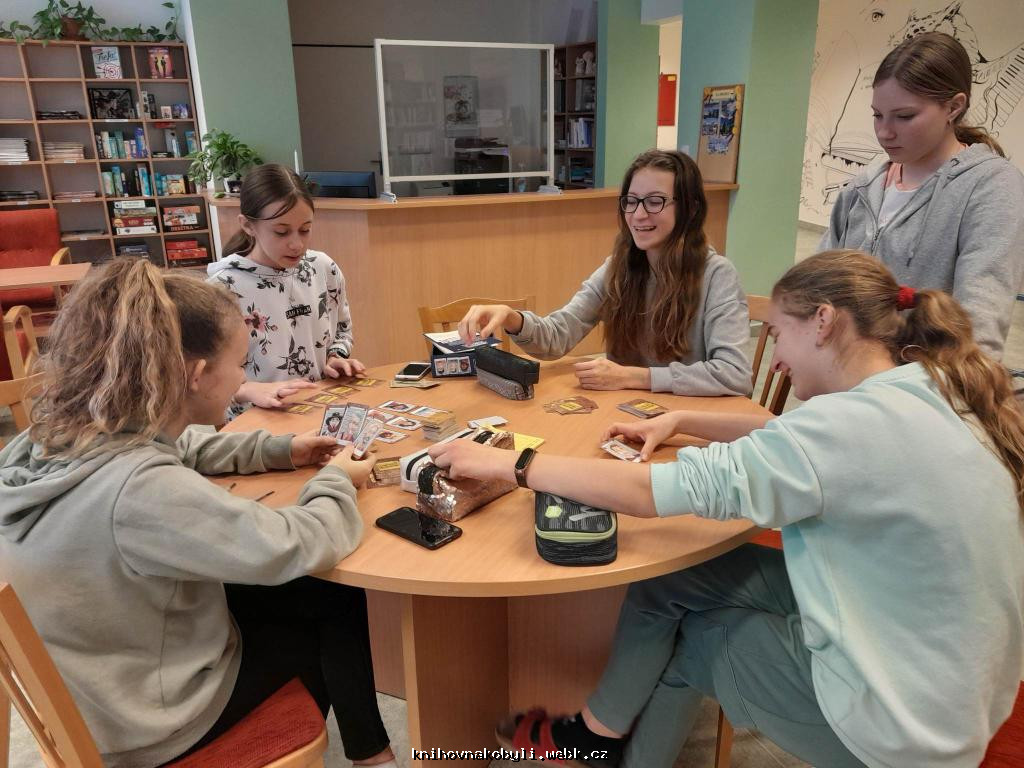 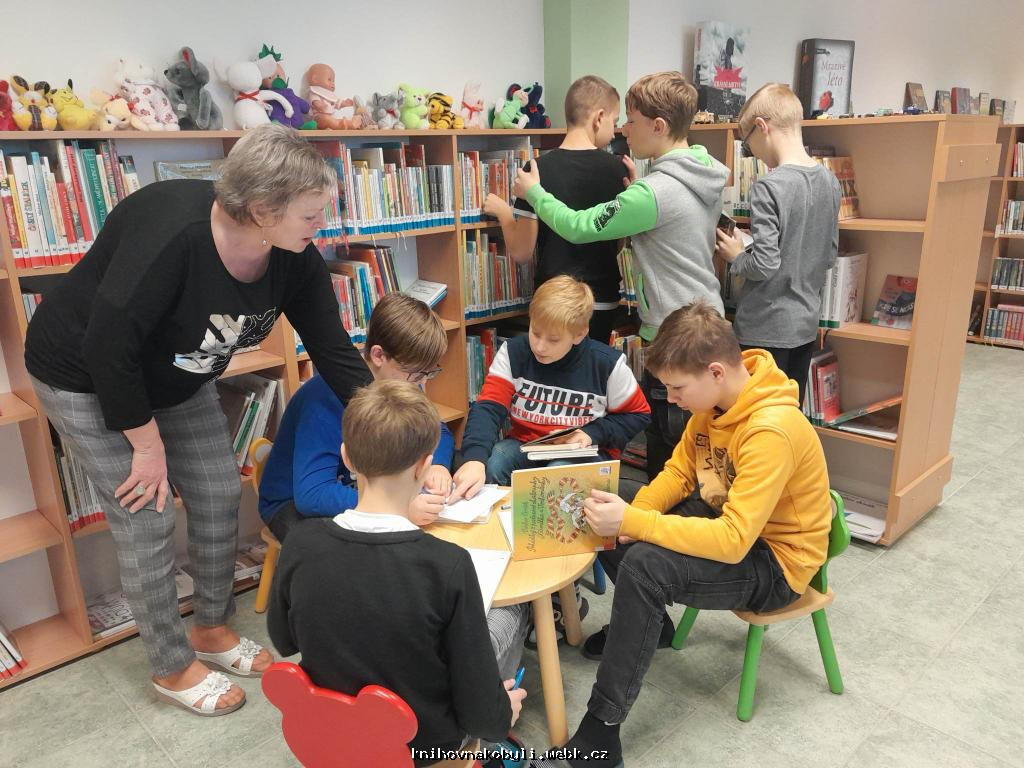 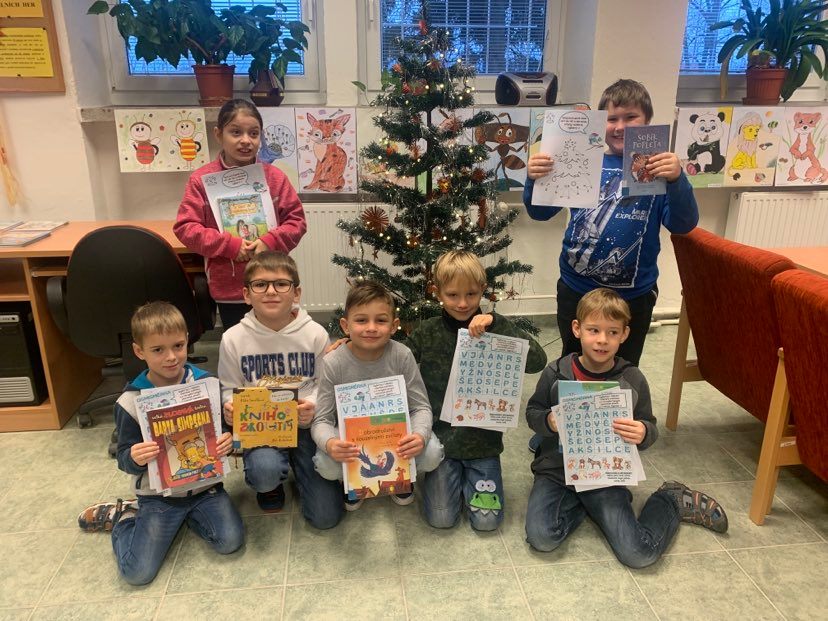 Tvoření pro děti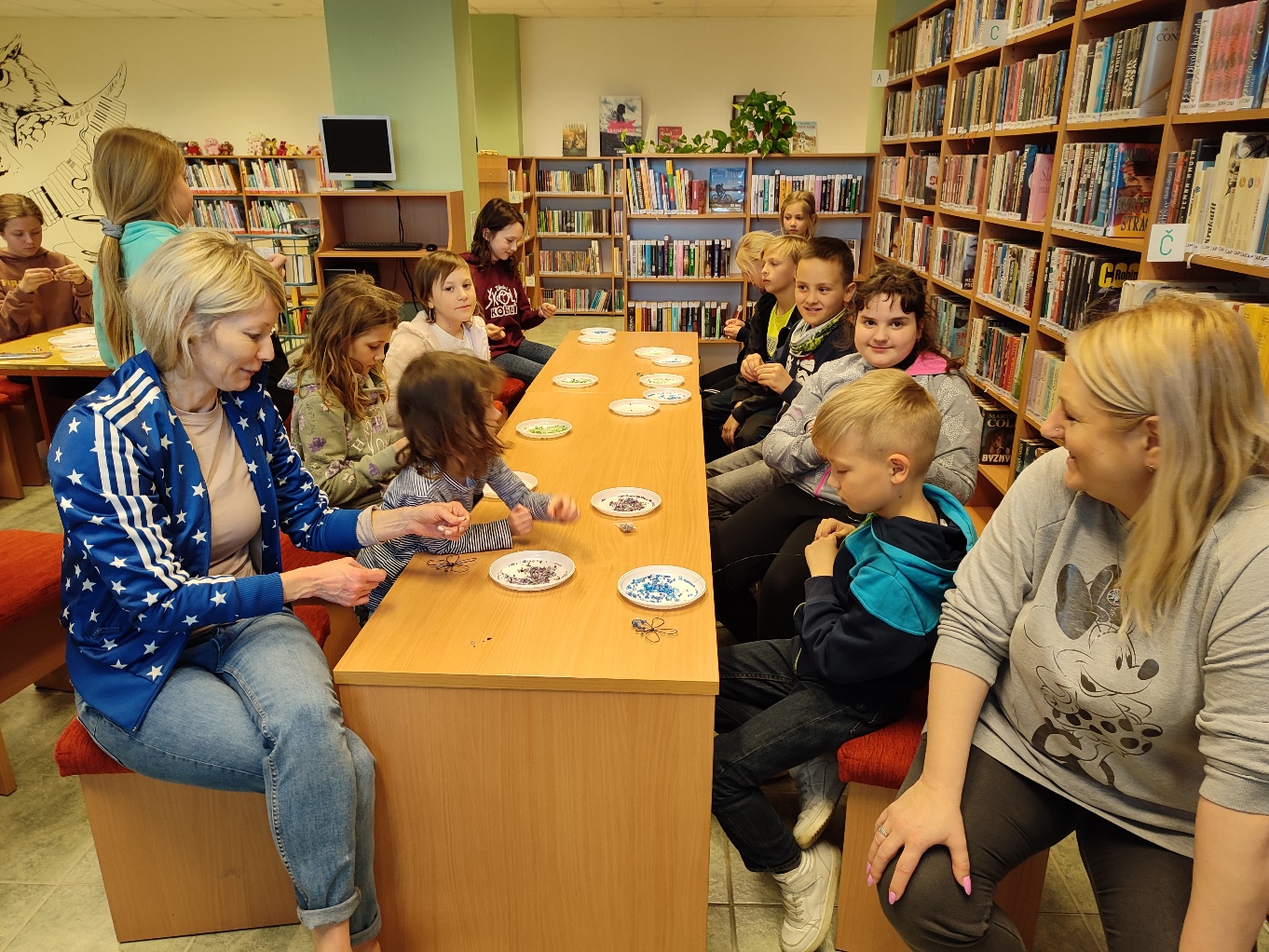 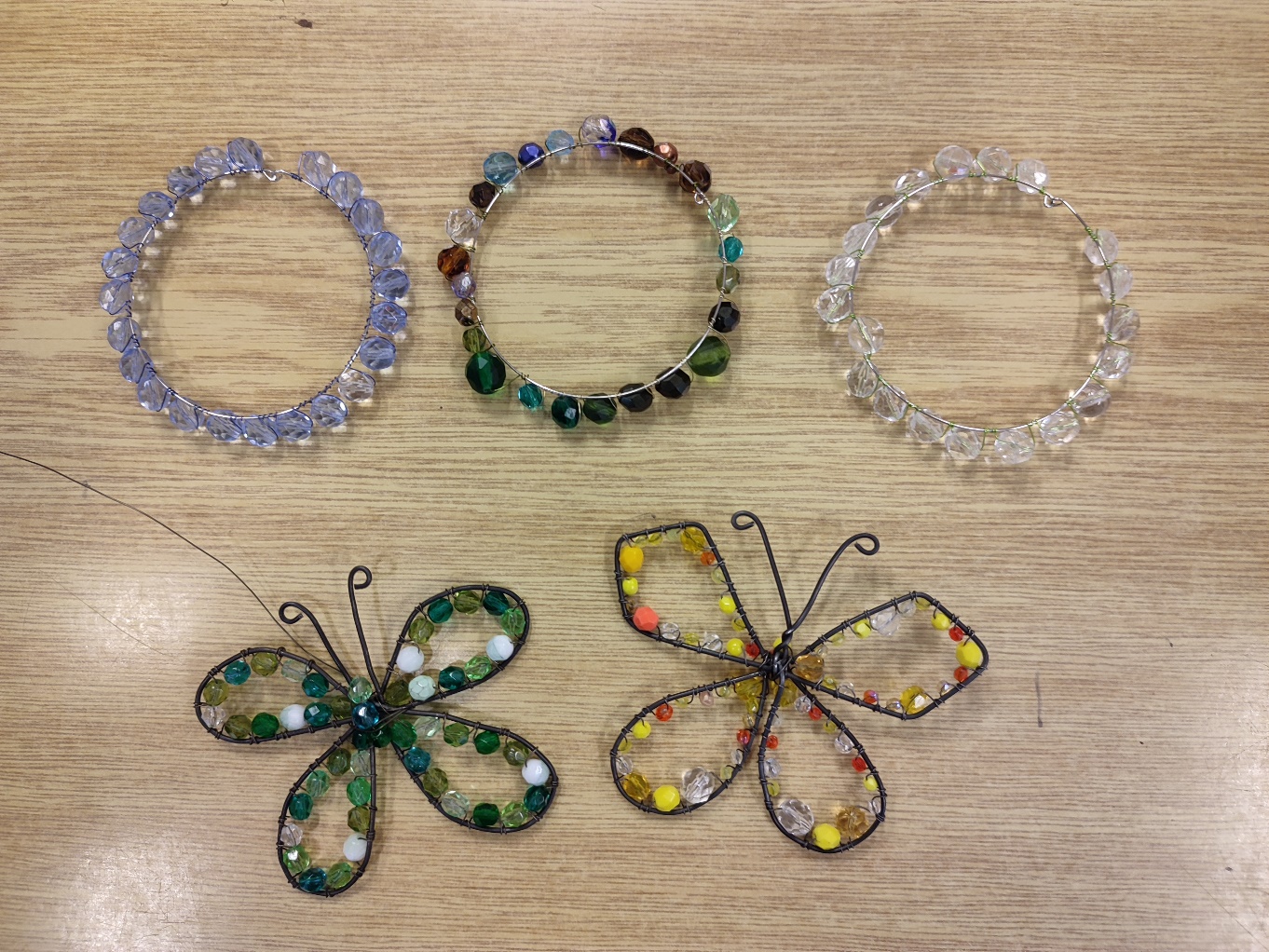 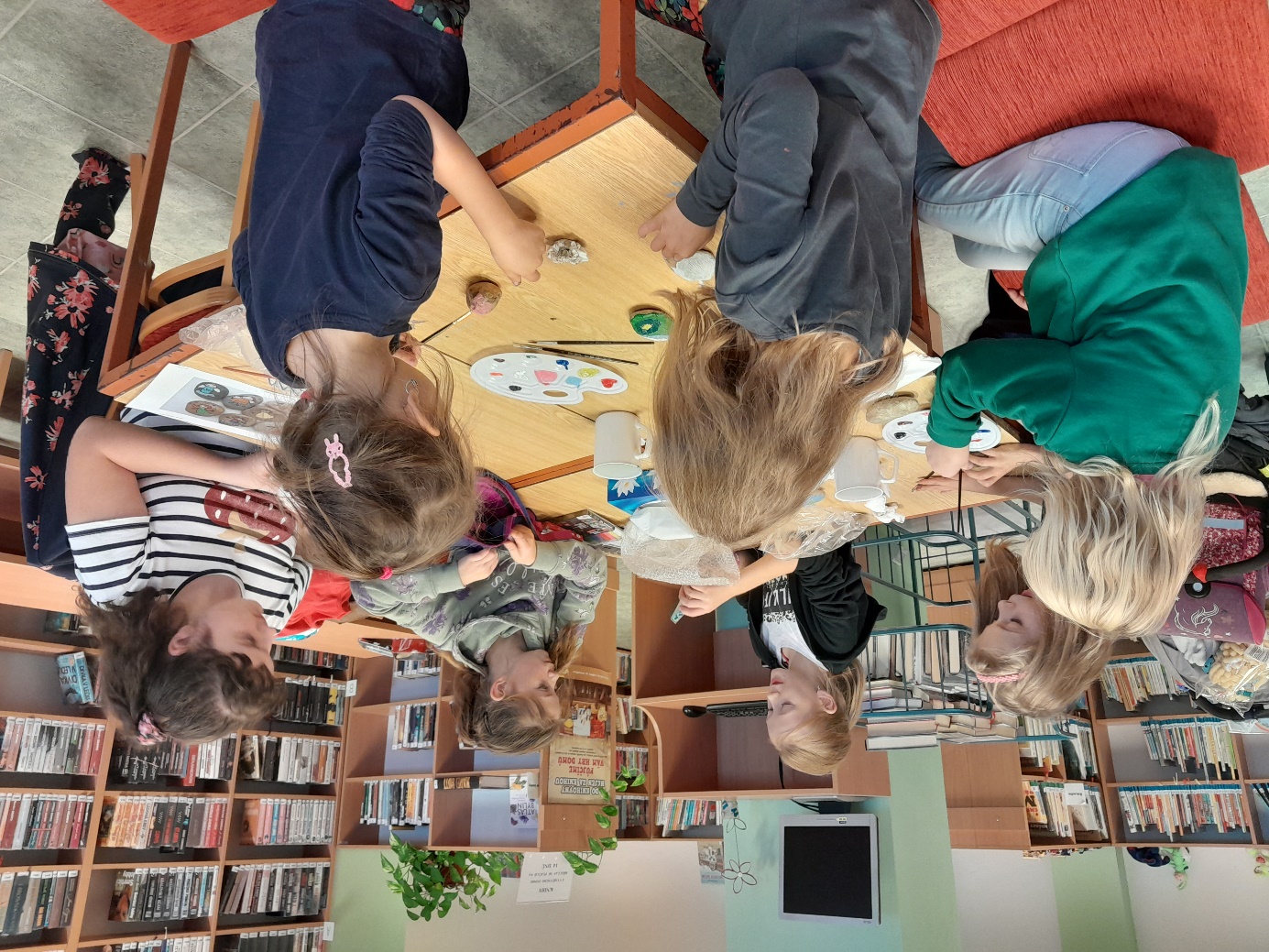 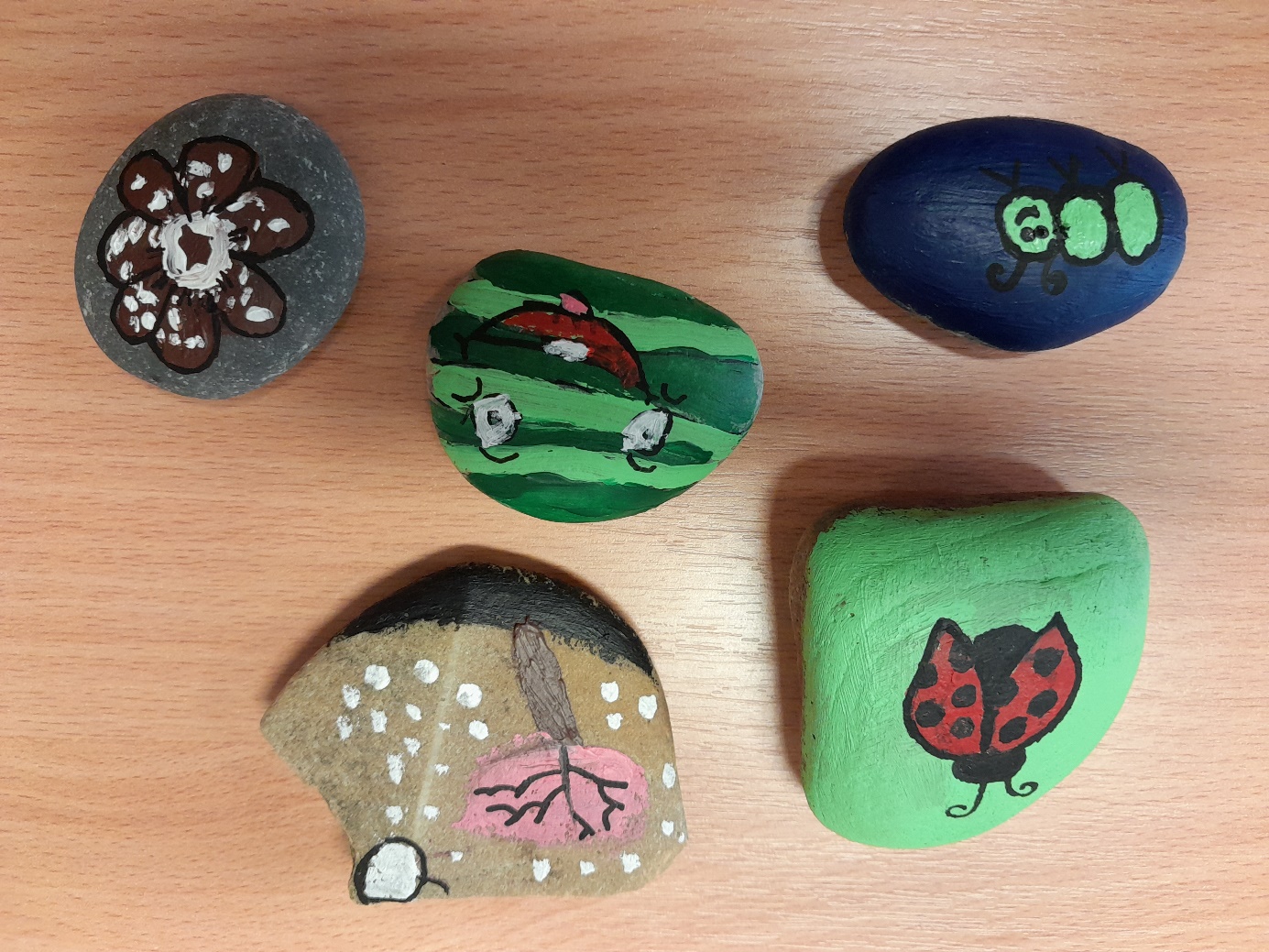 PondělízavřenoÚterý13.00 - 19.00Středa09.00 - 12.00   13.00 – 16.00Čtvrtek13.00 - 19.00Pátek12.00 - 15.00Počet svazků (k 31.12.2022)9 701Naučná literatura2 192Krásná literatura7 509Nové přírůstky235Úbytky809Počet odebíraných periodik10Registrovaní čtenáři cekem287 – tj. 14,5 % z celkového počtu obyvatel (75 mužů a 212 žen)Z toho čtenáři do 15 let107Fyzické návštěvy knihovny2 763Návštěvníci on-line služeb 203Celkem8 231Beletrie pro dospělé5 072Naučná pro dospělé858Beletrie pro mládež1 053Naučná pro mládež215Výpůjčky periodik1 033Prolongace3 955Rezervace knih151Meziknihovní výpůjční služby48Počet svazků z VF305Kulturní akce pro veřejnost29Počet návštěv webové stránky990Počet vstupů do on-line katalogu350Počet vstupů do výpůjčního protokolu33